ผลคะแนน ITA  ปี 2564 ภาพรวม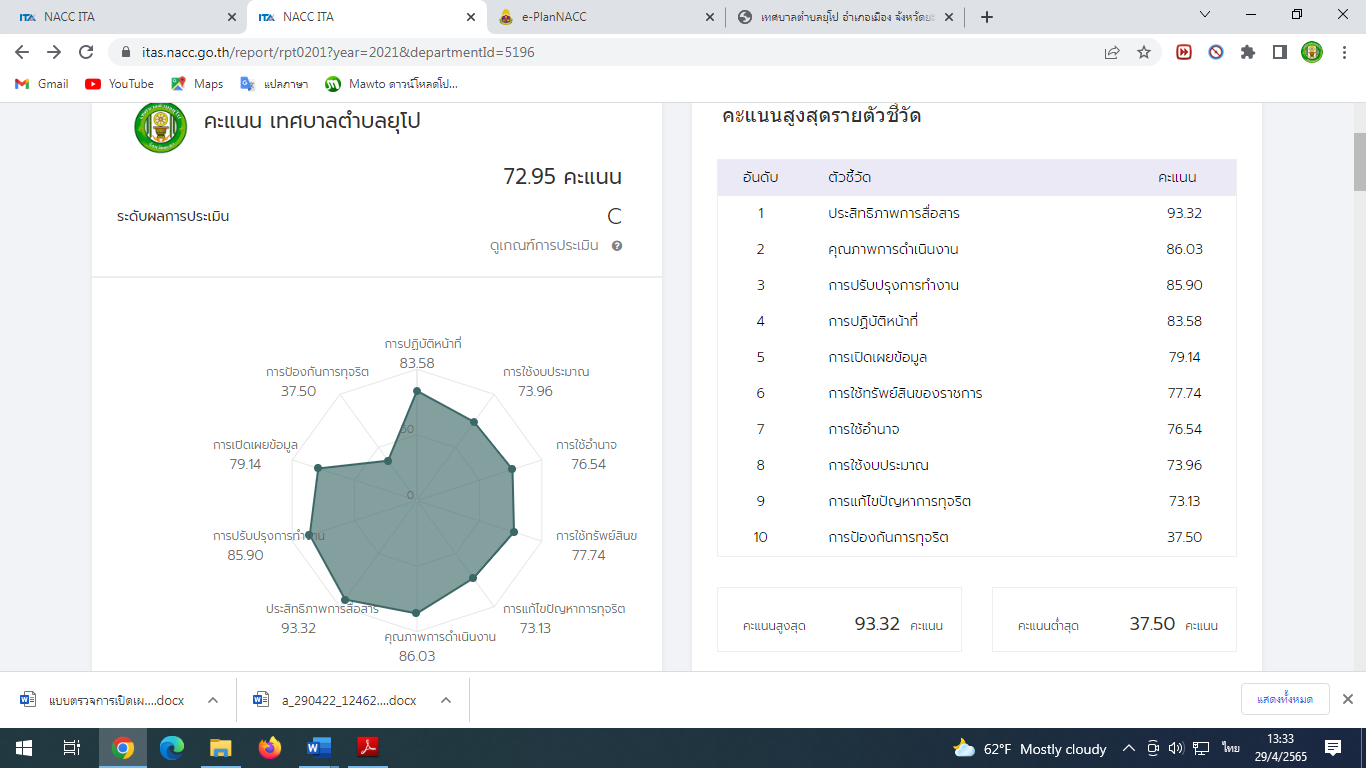 ผลคะแนน IIT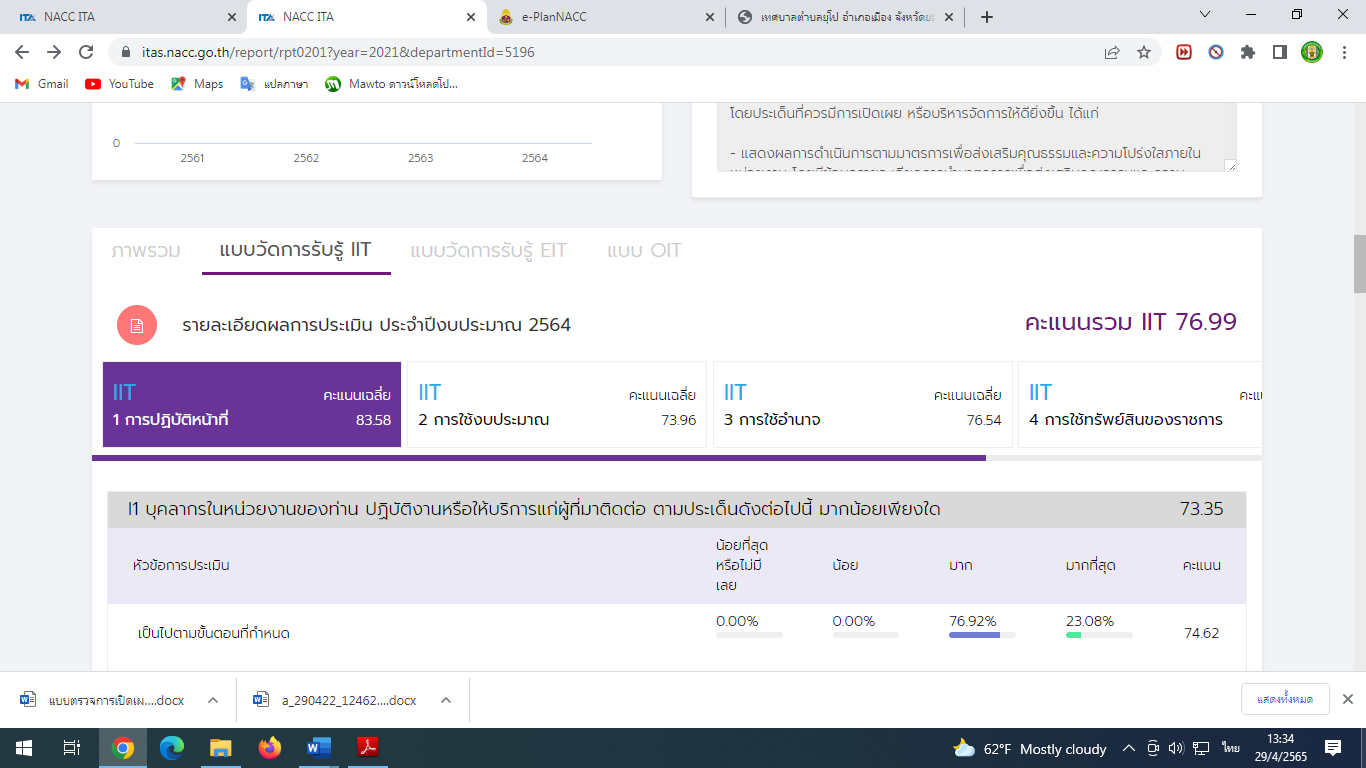 ผลคะแนน EIT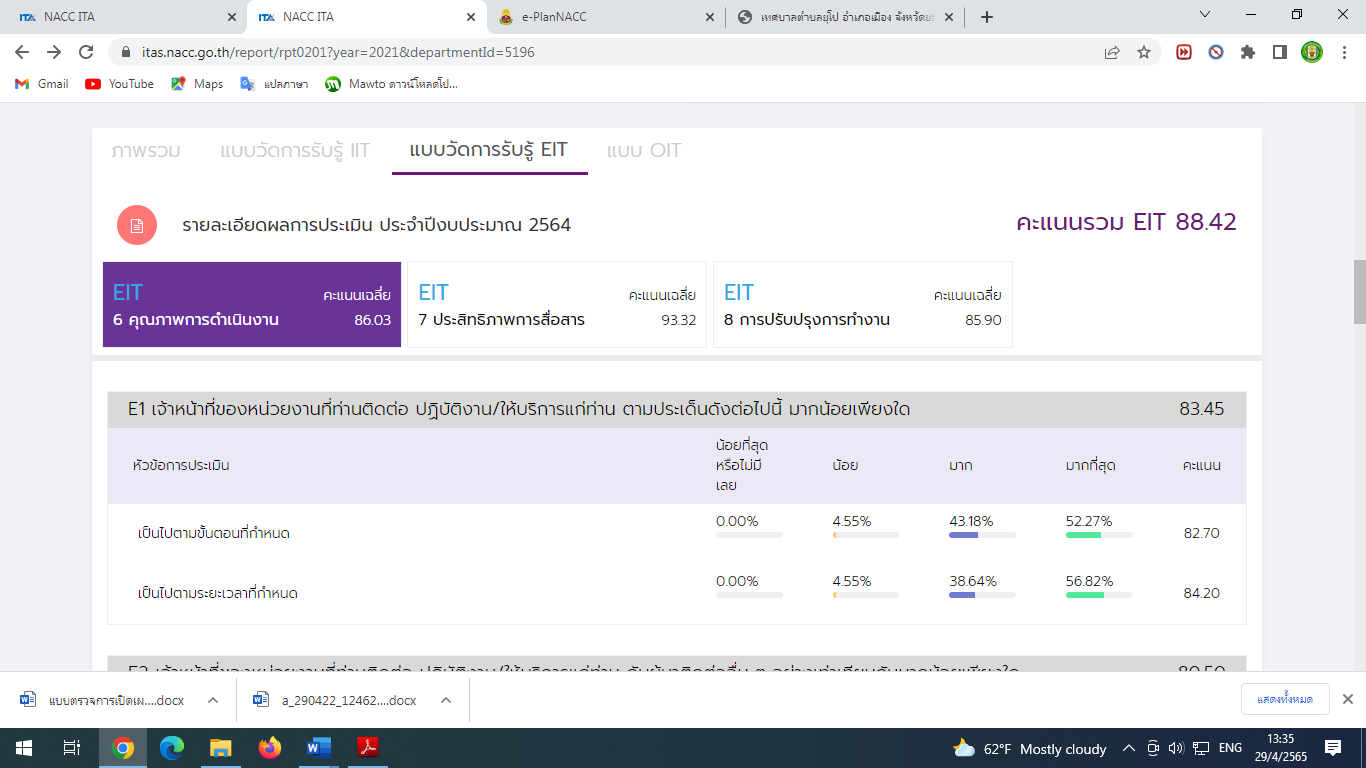 	ผลคะแนน OIT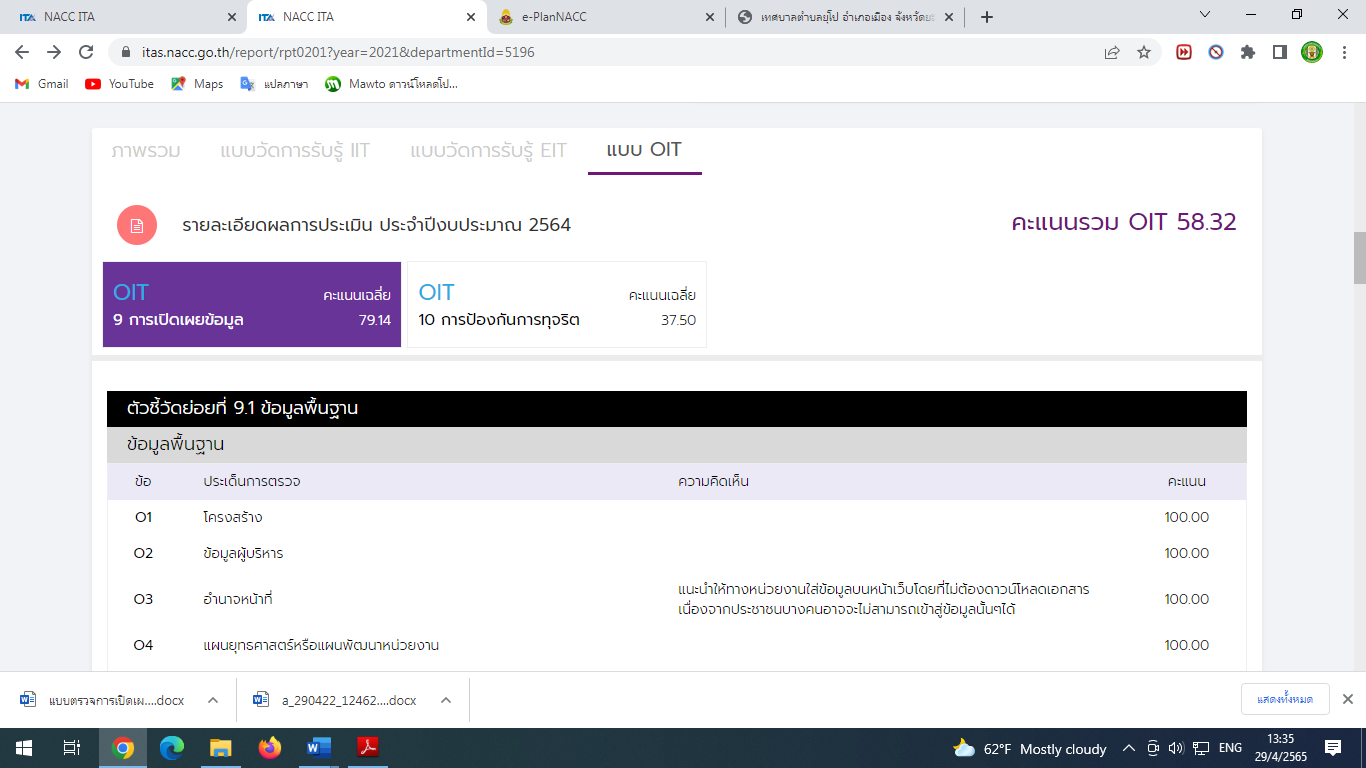 